Bilan de compétences :À l’aide de l’outil d’auto-observation, faire le bilan des compétences pédagogiques particulières.       A X E S GénéralesCompétences particulièresPréalableDébutEn déve-loppementEn perfec-tionnementPLANIFIECATIONContenus1.  Organiser les contenus liés aux activités et au cheminementPLANIFIECATIONContenus2. Préciser les contenus (apprentissages visés, thématiques, etc.).PLANIFIECATIONContenus3.  Relier les contenus, la recherche et l'exercice de la professionPLANIFIECATION2 SEA4. Prévoir l'ensemble des SEAPLANIFIECATION2 SEA5. Relier les SEA aux activités antérieures, actuelles et futuresPLANIFIECATION2 SEA6. Prévoir les tâches et travaux des apprenantsPLANIFIECATION3 Éval7. Préparer l'observation de la progression des apprentissagesPLANIFIECATION3 Éval8. Préparer les outils et les critères d'évaluationPLANIFIECATION3 Éval9. Préparer les outils de rétroactionENSEIGNEMENT4 Comm.10. S'exprimer dans un langage standard et adapté au contexteENSEIGNEMENT4 Comm.11. Favoriser la participation de tous à des échanges actifsENSEIGNEMENT4 Comm.12. Utiliser les technologies de l’info et comm avec finalitésENSEIGNEMENT5 Piloter13. Présenter l’organisation des contenus (CP 01)ENSEIGNEMENT5 Piloter14. Présenter les contenus (CP 02)ENSEIGNEMENT5 Piloter15. Présenter les liens entre contenus, rech. et profession (CP03)ENSEIGNEMENT6 Animer16. Présenter le déroulement et les consignes des activitésENSEIGNEMENT6 Animer17. Encadrer les relations interpersonnellesENSEIGNEMENT6 Animer18. Échanger avec les apprenants sur leurs apprentissagesENSEIGNEMENT7 Guider19. Guider l’auto-obs. de la progression (CP 07)ENSEIGNEMENT7 Guider20. Guider l’autonomie dans l’évaluation (CP 08)ENSEIGNEMENT7 Guider21. Donner des rétroactions et en guider la réception (CP 09)ENSEIGNEMENT8 Adapter22. Utiliser des stratégies variées et efficacesENSEIGNEMENT8 Adapter23. Offrir des stratégies d'apprentissage et d’éval diversesENSEIGNEMENT8 Adapter24. Valoriser les différences personnellesENGAGEMENT9 Collab.25. Collaborer avec les apprenantsENGAGEMENT9 Collab.26. Collaborer avec les collèguesENGAGEMENT9 Collab.27. Collaborer avec les instances institutionnellesENGAGEMENT10 Réfl.28. Écrire une réflexion sur ses pratiques pédagogiquesENGAGEMENT10 Réfl.29. Justifier ses pratiques pédagogiquesENGAGEMENT10 Réfl.30. Transformer ses pratiques pédagogiquesENGAGEMENT11 Form. Continue31. Effectuer un bilan de ses compétences pédag.ENGAGEMENT11 Form. Continue32. Consulter des ressources en pédagogie de l'ens. supérieurENGAGEMENT11 Form. Continue33. Participer à des activités de pédagogie de l'ens. supérieur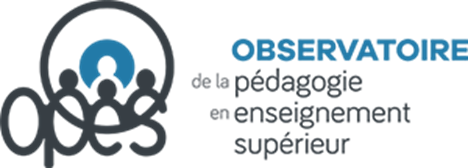 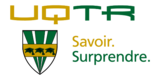 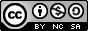 